LA LETTRE de la FRATERNITE de la PAROLE   « Je vous ai écrit, mes petits enfants,…   que la Parole de Dieu demeure en vous. » 1 Jean 2, 14  16 avenue Etienne MARTELANGE		        email : fraterniteparole@gmail.com     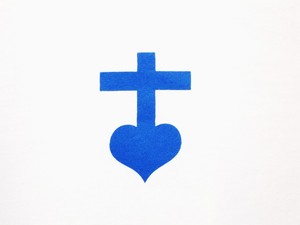         84000   AVIGNON                                  Tél : 04.88.54.39.94            F R A N C E                                          site : parolefraternite.frN° 66                                                                                                 NOËL 2016    Chers Frères et Sœurs, et amis de la Fraternité de la Parole,J’envoie cette lettre avant Noël pour pouvoir souhaiter aux 127 personnes qui la reçoivent un Joyeux Noël. Je dis aussi à tous Bonne et heureuse année 2017 !		Mettons-nous tous les jours à l’écoute de la Parole de Dieu : « Or, pendant qu’ils étaient là, le jour où elle devait accoucher arriva. Elle enfanta son fils, le premier-né ; elle l’emmaillota et l’installa dans une mangeoire, car il n’y avait pas de place pour eux dans la salle commune.		Il y avait dans la région des bergers qui restaient aux champs et se relayaient pour garder leurs troupeaux durant la nuit. Un ange du Seigneur se trouva soudain devant eux, en même temps que la Gloire du Seigneur resplendissait tout autour. Ils furent saisis d’une grande crainte. L’ange leur dit : « Ne craignez pas, c’est une bonne nouvelle que je vous apporte, et qui fera la joie de tout le peuple. Aujourd’hui, dans la ville de David vous est né un Sauveur. C’est le Messie, le Seigneur. Et voici son signalement : vous trouverez un nourrisson emmailloté et déposé dans une mangeoire. » (Luc 2, 6-12)		Méditons chaque fête de Noël sur cette venue de Dieu dans le monde. Méditons chaque jour de notre vie ce grand mystère de l’incarnation. Ce tout petit de la crèche, c’est le Seigneur de l’univers qui entre dans sa création. Dieu a voulu se faire homme, être conçu dans le sein d’une femme, la Vierge Marie. Il a voulu refaire le chemin de tout homme depuis sa conception jusqu’à sa mort. Il a accepté de ne plus rien savoir, de ne plus rien comprendre. Jésus a dû apprendre à parler et à marcher comme tout enfant pendant ces premières années de vie. On comprend que tant de gens aient douté de la divinité du Christ. Mais c’est le cœur de notre foi : Jésus est vrai Dieu et vrai homme, dès sa conception, dès le sein de Marie. Nous pouvons alors nous écrier avec les anges qui ont averti les bergers de Bethléem : « Gloire à Dieu dans les cieux, et paix sur la terre aux hommes de bonne volonté. » (Luc 2,14)		Entendons aussi la première parole de l’ange aux bergers : « Ne craignez pas ! ». Entendons-la dans l’aujourd’hui. Nous ne devons pas craindre en ce temps de Noël 2016 ! Combien de fois Jésus l’a répété beaucoup plus tard à ses apôtres : « Ne craignez pas ! » « N’ayez pas peur ! ». Si les anges ont dit cela aux bergers c’est parce qu’ils voyaient ou savaient que les bergers avaient peur de cette manifestation du Ciel. Si Jésus rassurait ses apôtres c’est parce qu’il voyait et savait qu’ils avaient peur. Si aujourd’hui Jésus dit à chacun : « Ne crains pas ! », c’est parce qu’il sait que nous avons beaucoup de peurs en nous : peur de ne pas être dans la vérité, peur des autres qui sont différents, peur de la maladie et de la mort, peur du futur… « N’ayez pas peur ! » dit Jésus à chacun. « Je suis là ! ». « Je ne t’abandonne pas ! »… « Prie seulement ! ». Voilà le grand secret de Dieu qu’il souffle dans l’oreille et dans le cœur de chacun de vous : « Prie ! Prie ! N’arrête jamais de prier ! »										                Thierry-FrançoisPère Thierry-François  DE VREGILLE			         22 décembre 2016« Fraternité de la Parole »                                 16 avenue Etienne MARTELANGE 84000    A V I G N O NTél : 04.88.54.39.94fraterniteparole@gmail.comsite : parolefraternite.fr			                   Chers frères et sœurs,Nous nous retrouvons le : Dimanche 8 janvier 2017                                                   Rendez-vous à 10 hLieu : Fraternité de la Parole (entrée par la rue Paul ACHARD) AVIGNON	Prévenir si vous venez et apportez de quoi partager le repas,          en téléphonant à Marie-Claire : 06.25.62.58.49          Pensez aussi à apporter votre Bible	Cette année la Fête de la Sainte Famille est célébrée le vendredi 30 décembre. D’habitude cette fête est célébrée le dimanche après Noël, mais cette année, le 25 décembre tombant un dimanche, le 1er janvier tombe donc aussi un dimanche. Résultat nous nous retrouverons pour notre journée de la Fraternité de la Parole, le dimanche 8 janvier. Mais ce sera l’occasion de regarder les textes de la Bible qui concernent la naissance de Jésus. C’est toujours assez étonnant de constater que nous n’avons quasiment rien sur l’enfance de Jésus. Entre la période de sa naissance à Bethléem et le commencement de sa vie publique, 30 ans après, nous n’avons qu’une journée ? C’est le jour où ses parents, Joseph et Marie le retrouvent dans le Temple à Jérusalem, en train de dialoguer avec les docteurs de la Loi. Cela signifie que les 4 Evangélistes, inspirés par l’Esprit-Saint, veulent nous conduire toujours à l’essentiel. L’essentiel c’est la personne du Christ, son message et les mystères de la Foi comme l’Incarnation, la Rédemption et la Résurrection…                                                                               Père Thierry-François                                                                             